General Registration:Batter’s Name (please print):____________________________________________________  Age if under 18________ * Must have parental/Guardian signature belowAddress:____________________________________________________________________________Phone: ____________________________	Email:______________________________________In consideration of my entry in the Home Run Derby and Cow Pie Bingo fundraiser, I, for myself, my heirs, my executors and administrators, wave and release any and all rights and cares for damages I have or may hereafter have against the organizers of this event, its principles, its employees, all sponsors, property owners of land located on and around Riverside Ball Park and Riverside Park  in Yankton, SD, and their representatives and all claims of damages, demands, actions, whatsoever in any manner as a result of my participation in the Home Run Derby event, including travel to and from the event. I attest and verify that I am physically fit and have sufficiently trained for completion of this event and I have not been advised otherwise by a qualified medical person. Further, I hereby grant full permission to any and all of the foregoing to use my name and likeness in any broadcast, telecast, video, or print media of the event without compensation. Signature:________________________________________	Date:____________________________________________Adult signature for Child under 18: _____________________________________________________________Printed Name:___________________________________Please return this form to River City Domestic Violence Center before or onFriday, April 24th *Please make checks payable to River City Family ConnectionsThank you for participating in and taking a “stand” against child abuse!If you have any other questions regarding The Home Run Derby and Cow Pie Bingo, please contact River City Family Connections at PO Box 626, Yankton, SD, 57078, 605-665-1204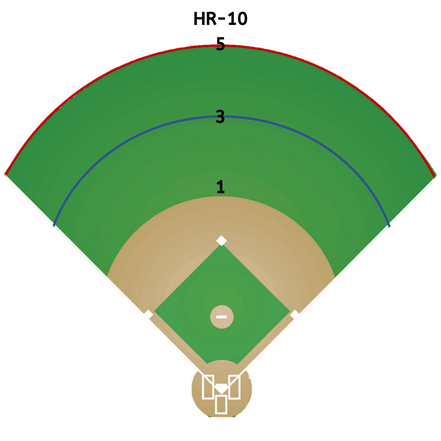 